Sorriso – MT, 13 de março de 2020Nota Ofícial 001 – 15º Nortão Cup de BasquetePara: Equipes participantesAssunto: Adiamento do evento.A Empresa Life, Federação Matogrossense de Basquete, Prefeitura de Sorriso e a Secretaria de Esportes e Lazer de Sorriso, vem em nota oficial que em virtude da Pandemia de COVID – 19 (Coronavírus), e atendendo uma determinação da Secretaria de Saúde do Estado e da Secretaria de Saúde de Sorriso comunica o adiamento do 15º Nortão Cup de Basquete – edição 2020 para uma data a ser definida após o controle total dessa crise epidêmica e se permita a realização com total segurança de todos os participantes e público em geral.Concinte dos transtornos a serem gerados, pedimos exclusas a todos os participantes.Atenciosamente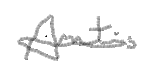 _____________Arno MartinsDiretor técnico da Evento